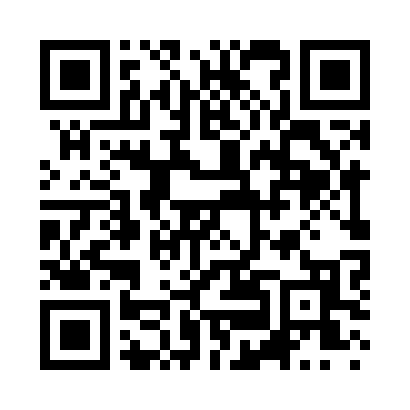 Prayer times for Archey Valley, Arkansas, USAWed 1 May 2024 - Fri 31 May 2024High Latitude Method: Angle Based RulePrayer Calculation Method: Islamic Society of North AmericaAsar Calculation Method: ShafiPrayer times provided by https://www.salahtimes.comDateDayFajrSunriseDhuhrAsrMaghribIsha1Wed5:016:181:084:537:589:162Thu4:596:171:084:537:599:173Fri4:586:161:084:538:009:184Sat4:576:151:084:538:019:195Sun4:566:141:084:548:019:206Mon4:546:131:074:548:029:217Tue4:536:121:074:548:039:228Wed4:526:111:074:548:049:239Thu4:516:101:074:548:059:2510Fri4:506:091:074:548:069:2611Sat4:486:091:074:548:069:2712Sun4:476:081:074:548:079:2813Mon4:466:071:074:558:089:2914Tue4:456:061:074:558:099:3015Wed4:446:051:074:558:109:3116Thu4:436:051:074:558:109:3217Fri4:426:041:074:558:119:3318Sat4:416:031:074:558:129:3419Sun4:406:021:074:558:139:3520Mon4:396:021:074:568:149:3621Tue4:386:011:084:568:149:3722Wed4:376:011:084:568:159:3823Thu4:376:001:084:568:169:3924Fri4:365:591:084:568:169:4025Sat4:355:591:084:568:179:4126Sun4:345:581:084:578:189:4227Mon4:345:581:084:578:199:4328Tue4:335:581:084:578:199:4429Wed4:325:571:084:578:209:4530Thu4:325:571:094:578:219:4631Fri4:315:561:094:588:219:47